МИНИСТЕРСТВО ОБРАЗОВАНИЯ И МОЛОДЕЖНОЙ ПОЛИТИКИ СВЕРДЛОВСКОЙ ОБЛАСТИ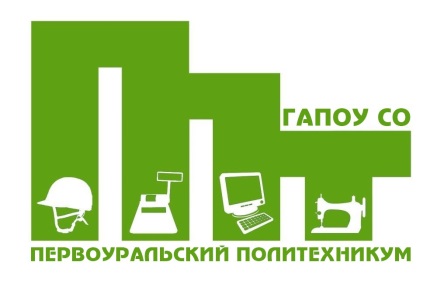 Государственное автономное профессиональное образовательное учреждение свердловской области“ПЕРВОУРАЛЬСКИЙ ПОЛИТЕХНИКУМ”(ГАПОУ СО «ППТ»)ВЫПИСКА ИЗ ПРОТОКОЛАЗАСЕДАНИЯ ПРИЁМНОЙ КОМИССИИ16.08.2019											№ 041. рекомендовать к зачислению в ГАПОУ СО «ППТ» с 01.09.2019г. следующих абитуриентов с полным пакетом документов:ОП Сварщик (ручной и частично механизированной сварки наплавки)(Организационное собрание с абитуриентами и родителями / законными представителями состоится 27.08.2019 в 18.00 в актовом зале в УЛК № 2 по адресу: ул. Гагарина, 77)ОП Мастер по обработке цифровой информации(Организационное собрание с абитуриентами и родителями / законными представителями состоится 28.08.2019 в 18.00 в актовом зале в УЛК № 2 по адресу: ул. Гагарина, 77)ОП Мастер общестроительных работ(Организационное собрание с абитуриентами и родителями / законными представителями состоится 27.08.2019 в 18.00 в актовом зале в УЛК № 2 по адресу: ул. Гагарина, 77)ОП Автомеханик(Организационное собрание с абитуриентами и родителями / законными представителями состоится 27.08.2019 в 18.00 в актовом зале в УЛК № 2 по адресу: ул. Гагарина, 77)ОП Слесарь по строительно – монтажным работам(Организационное собрание с абитуриентами и родителями / законными представителями состоится 27.08.2019 в 18.00 в актовом зале в УЛК № 2 по адресу: ул. Гагарина, 77)ОП Мастер отделочных строительных работ(Организационное собрание с абитуриентами и родителями / законными представителями состоится 27.08.2019 в 18.00 в актовом зале в УЛК № 2 по адресу: ул. Гагарина, 77)ОП Портной(Организационное собрание с абитуриентами и родителями / законными представителями состоится 28.08.2019 в 18.00 в актовом зале в УЛК № 2 по адресу: ул. Гагарина, 77)ОП Парикмахер(Организационное собрание с абитуриентами и родителями / законными представителями состоится 28.08.2019 в 18.00 в актовом зале в УЛК № 2 по адресу: ул. Гагарина, 77)ОП Повар, кондитер(Организационное собрание с абитуриентами и родителями / законными представителями состоится 28.08.2019 в 18.00 в актовом зале в УЛК № 2 по адресу: ул. Гагарина, 77)ОП Мастер по техническому обслуживанию и ремонту машинно – тракторного парка (п. Шамары)(Организационное собрание с абитуриентами и родителями / законными представителями состоится 28.08.2019 в 18.00 по адресу: д. Гора)ОП Технология продукции общественного питания(Организационное собрание с абитуриентами и родителями / законными представителями состоится 28.08.2019 в 18.00 в актовом зале в УЛК № 2 по адресу: ул. Гагарина, 77)ОП Коммерция (по отраслям)(Организационное собрание с абитуриентами и родителями / законными представителями состоится 28.08.2019 в 18.00 в актовом зале в УЛК № 2 по адресу: ул. Гагарина, 77)ОП Технология продукции общественного питания (заочно)(Организационное собрание с абитуриентами и родителями / законными представителями состоится 28.08.2019 в 18.00 в актовом зале в УЛК № 2 по адресу: ул. Гагарина, 77)№ п/пФамилия, имя, отчествоАндреев Максим ВасильевичАнненков Владимир АлександровичАхмадьянов Винер РамилевичБажин Александр ДенисовичБалуев Кирилл ИгоревичБобыкин Павел ФаистовичВалеев Данил АйдаровичГаниев Никита ЮрьевичГарифуллин Руслан СергеевичГолодин Дмитрий ОлеговичГордиенко Дмитрий ИвановичГривачев Руслан ВладимировичЕремин Аким АнтоновичЗенин Владислав ПавловичЗернин Егор ВасильевичЗинов Алексей АлексеевичИванов Янош ЯношевичКалинин Антон ВладимировичКаретин Дмитрий ЮрьевичКоролев Иван ВладимировичКочарян Армен ГеворговичКулябин Андрей ВикторовичКуневич Иван АлексеевичЛысак Денис АлексеевичМалмыгин Николай ВячеславовичМальцев Сергей АлександровичМарковский Евгений БрониславовичМедведев Дмитрий ЮрьевичМинин Тимур АйнидиновичМихайлов Алексей СергеевичМусафиров Константин СергеевичМухаметшин Рустам БахтиоровичПанин Владимир ВладимировичПензин Даниил ОлеговичПодбелло Иван ИвановичПоляков Арсений АндреевичПорядин Максим НиколаевичПьянков Александр ДамировичРомин Александр АндреевичРыжанский Алексей ПетровичСазанов Владислав ВитальевичСатин Виктор ИгоревичСатин Николай ИгоревичСидоренко Станислав РустамовичСиманов Антон АлексеевичСофронов Даниил ЕвгеньевичСюкосев Антон АлександровичУшаков Игорь СергеевичФедосов Данила ДмитриевичХарибутов Дмитрий Алексеевич№ п/пФамилия, имя, отчествоБалаев Влад ОлеговичВолкова Анастасия АлексеевнаЕсаев Иван АндреевичЗаводов Никита СергеевичЗубарева Софья АлексеевнаКосых Александра ДенисовнаКузнецов Дмитрий ЭдуардовичЛарионов Никита АндреевичЛощилова Дарья АлександровнаМогильников Иван ВикторовичМочалова Татьяна АлександровнаНорцева Вероника СергеевнаНорцева Светлана СергеевнаОвчинникова Валерия ДмитриевнаОмельченко Илья АндреевичРуденок Евгения НиколаевнаСафонов Андрей ВладимировичСахипов Альберт РалифовичСеряков Арсений АлександровичСкоробогатова Анастасия АлександровнаТокмаков Владислав ДмитриевичТокманцева Екатерина АльбертовнаТумаков Андрей НиколаевичХидирова Зарина ИсроиловнаШевченко Анастасия Дмитриевна№ п/пФамилия, имя, отчествоБагыев Руслан РафаиловичБогданов Василий ЕгоровичВавилов Сергей ГеннадьевичВахмянин Никита АлександровичГаенко Владислав ИгоревичГарипов Марат АйсиновичГафуров Шарифжон МирраджабовичГильманов Данил ЭдуардовичГольцов Евгений СергеевичДавлетзянов Ильмир ИльясовичЖелонкин Руслан АбдуллаевичЖелтышев Дмитрий СайдвалиевичИванников Дмитрий СергеевичКалугин Андрей СергеевичКлиманов Сергей ЭдуардовичКрестьянинов Андрей СергеевичМатвеев Денис АлександровичМужипов Максим ИгоревичПименов Тимофей МихайловичРетин Никита СергеевичСилантьев Никита АндреевичСимонов Сергей ВладимировичФеденев Руслан РустамовичЦыбин Павел ЕвгеньевичШеин Алексей Денисович№ п/пФамилия, имя, отчествоАлексейкин Сергей СергеевичБурухин Анатолий ПавловичБушманов Сергей СергеевичВоробьев Максим ВасильевичГафуров Арсель ЭльдаровичГостевских Никита ПавловичЖаков Никита МаксимовичЖуравлев Александр ПавловичИванов Савелий ДмитриевичКарабаев Дмитрий ВладимировичКостылев Кирилл ДмитриевичЛаптев Илья ВладимировичМещеряков Никита МаксимовичМиниахметов Динар АльфисовичМихалев Владимир АлександровичПоловинка Роман ВитальевичРамазанов Эрик РинатовичСапрыкин Дмитрий АлександровичСолин Антон ВикторовичСолопов Артем АлександровичСтоян Александр НиколаевичСысоев Илья ЮрьевичТопоров Матвей СергеевичХаётов Мусожон МустакимовичХвалыбов Данил Сергеевич№ п/пФамилия, имя, отчествоБлагодарев Виталий ОлеговичБросалов Константин АлексеевичВалиев Данил РадиковичВербаноль Александр ДмитриевичЕрмаков Игорь АлександровичЗаикин Иван ВикторовичКашаулин Николай ЕвгеньевичКлестов Никита ВладимировичКотышев Денис ДмитриевичКурсов Артем СалаватовичЛарин Геннадий ВалерьевичЛыжин Вячеслав ВасильевичМаковлев Михаил СергеевичМалков Алексей СергеевичПротопопов Антон АндреевичРаев Алексей АлександровичРомашкин Дмитрий ВладимировичСеменов Даниил АндреевичСтяжкин Кирилл ИвановичТопоров Максим ВячеславовичТрясцин Иван ВладимировичХанипов Данила РустамовичШамарин Михаил ВикторовичШарлаимов Вадим АлександровичШургин Никита Рафаилович№ п/пФамилия, имя, отчествоБубенщиков Руслан СунатулловичВавилина Татьяна ЕвгеньевнаВавуленко Карина ПавловнаГаллямов Данил РадисовичГорина Ольга МихайловнаКазакова Василина ГеннадьевнаКарамов Виталий АльфредовичКлименок Яна ВладимировнаКовальчук Иван ВладимировичКулемин Егор СергеевичКунтенкова Екатерина МаксимовнаМеркулов Иван СергеевичМоскаленко Никита ВалерьевичПатрушева Ольга ЛеонидовнаПопов Данил ИвановичПротасов Александр СергеевичРешетникова Екатерина ВасильевнаРодионов Евгений СергеевичРычков Максим АндреевичСагдеев Владимир ВикторовичСинцова Елена АлександровнаСобакина Дарья ЕвгеньевнаХудяков Данил АлександровичЧернышева Олеся ВитальевнаЯрковский Иван Андреевич№ п/пФамилия, имя, отчествоБулатова Лиана АбдразаковнаВедерникова Ксения АлександровнаВершинина Анна ИльиничнаГорбунова Анастасия ДмитриевнаКиселева Антонина ВладимировнаКоржавина Татьяна АлександровнаКостарева Ксения ВладимировнаЛямина Алина МихайловнаНосова Ирина СергеевнаПарфенова Анастасия ВячеславовнаПетухова Юлия АндреевнаСлепченко Азиза МамурджоновнаСмоленцева Алина ВячеславовнаСтожарова Кристина АлександровнаСычева Дарья АлександровнаСычева Полина АлександровнаТатаринова Алина РуслановнаУстюжанина Дарья АлександровнаХлебникова Анна НиколаевнаЧаринцева Дарья АлексеевнаШульц Ирина Ивановна№ п/пФИОАлексеева Анастасия ЛеонидовнаАликина Анастасия ВладимировнаАлферьева Дарья АлексеевнаАшихмина Анастасия СергеевнаВоронова Анастасия ВалерьевнаДеньгина Алёна СергеевнаЕремеева Ксения ВитальевнаКаримова Алина АлексеевнаКоковина Варвара ВалерьевнаКушкова Анастасия АлександровнаМиляева Яна АлександровнаМолчанова Владислава АнтоновнаНовикова Ксения СергеевнаОгородникова Елизавета ДенисовнаОдинцева Мария ВалерьевнаПономарева Виктория АлександровнаПопова Дария АлександровнаСанникова Дарья ДмитриевнаСмоленцева Мария ИгоревнаСмолина Анна ВасильевнаСтаркова Арина АлексеевнаТуйкова Елена АндреевнаФараджиева Анастасия ВикторовнаФоминых Евгения АндреевнаЯрина Ольга Дмитриевна№ п/пФИОАралова Надежда ВладимировнаБлинова Алёна ВалерьевнаБражецкий Евгений ИвановичГалимуллин Артур ФанильевичГолодина Инна АлександровнаЕретнов Денис СергеевичЕсаева Александра НиколаевнаИванова Кристина АртёмовнаКрасенкова Дарья ЮрьевнаКротов Никита АлександровичКрючкова Светлана АлексеевнаМакаров Владислав СергеевичМиронычева Кристина ВладимировнаМусина Алсу АлексеевнаНовиков Владимир АлексеевичОстанина Анастасия АндреевнаПаначёва Татьяна МихайловнаПанжева Марина АртемовнаСадикова Алина ВасильевнаСвиридов Алексей АндреевичСоловьев Олег АлександровичСолодова Анна АндреевнаСушко Наталья АндреевнаТимина Мария НиколаевнаШварева Анастасия Борисовна№ п/пФИОБаев Евгений АндреевичБулдаков Илья ВладимировичДронина Ирина АльбертовнаЗапольских Даниил АндреевичКанов Виктор АркадьевичКостенков Иван АлексеевичКузнецов Илья ВалерьевичКутузов Иларион ИвановичКушнарчук Максим АлександровичЛевкович Алена СтаниславовнаТаранчев Иван АнатольевичФилиппов Даниил ФедоровичФишер Антон ЮрьевичХарин Александр СергеевичЧерепанова Ольга ВасильевнаЧудинов Руслан АлександровичШестаков Алексей Петрович№ п/пФИОБурдин Максим АлександровичДикова Елизавета НиколаевнаКамалетдинова Алина РуслановнаКолобова Марина СергеевнаМатренинских Павел АнатольевичМахнева Наталья АнатольевнаМелехова Алёна СергеевнаМехрякова Дарья ПавловнаМинвазыхова Виктория РафаиловнаМочалов Тимур ОлеговичНиконова Кристина ИгоревнаОсолихин Александр СергеевичРазорвин Дмитрий ЕвгеньевичРябухина Надежда АндреевнаСкорынин Андрей ГеннадьевичТимофеева Екатерина АндреевнаТитова Юлия СергеевнаФеденева Полина МихайловнаФедосеева Жанна АлексеевнаХаирова Валерия АлександровнаХисамова Милана РинатовнаШашенко Валентина МихайловнаШестакова Кристина ПавловнаЮдина Кристина АндреевнаЯмбаева Мария Александровна№ п/пФИОВасина Дарья АлександровнаГерманенко Юлия СергеевнаДенисова Вероника ВладимировнаДерябин Александр ВладимировичДидук Станислав ДенисовичЗапрометова Александра СергеевнаИбатуллина Дания РустамовнаКалугина Ксения АлександровнаКатаева Дарья ВалерьевнаКолобов Алексей ГригорьевичМитюхляева Анастасия АлексеевнаМолчан Егор АндреевичМухамадиев Максим АльбертовичНургалиева Тамара РуслановнаРахмонова Лалита ФуркатовнаРогозинников Савелий СергеевичРябухина Любовь АндреевнаСалимзянова Анастасия ЮрьевнаФальков Данил ВладимировичХабипова Мария РазифовнаШайхисламова Анастасия СергеевнаШакирова Алина АдылкановнаШамыкова Виктория СергеевнаШилькова Полина ДмитриевнаЮминова Анна Константиновна№ п/пФИОВласова Вероника ДмитриевнаДавлетова Динара МаславиевнаЖигалова Римма ГеннадьевнаЛукина Татьяна НиколаевнаЛукоянова Анфиса РобертовнаРозживина Полина АнтоновнаСлободчиков Сергей ИгоревичСоловьева Наталья ПавловнаСундукова Евгения ВладимировнаТурланов Вячеслав МихайловичУгрюмов Александр ВасильевичЧебыкин Андрей АлександровичЧижова Галина АлександровнаШараева Ольга ВалерьевнаЮксеев Игорь Юрьевич